ÉPISTÉMOLOGIE DE L’HISTOIRE : LEÇON D’HISTORIOGRAPHIE Qu’est-ce que la vérité historique ? 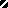 